OLOMOUCKÝ KRAJ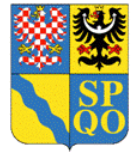 Specifikace oblasti podporyINTEGRACE ROMSKÝCH KOMUNITVěcně příslušný odbor:	Odbor sociálních věcí Krajského úřadu Olomouckého krajeKontakt:			Jeremenkova 40 b, 779 11  OLOMOUCsekretariát odborutel.: 585 508 219Zpracoval: 		 	Odbor sociálních věcí Krajského úřadu Olomouckého krajeSchváleno: 	Usnesením Zastupitelstva Olomouckého kraje 
č. UZ/xx/xx/2014 ze dne xxxxxxxRozsah působnosti:	 	Olomoucký krajZdroj finančních prostředků: rozpočet Olomouckého krajeÚčinnost od:			 XX. XX. 2014Obsah:ČÁST I. Informace o Dotačním programu Olomouckého kraje pro sociální oblast pro rok 2014	2ČÁST II. Specifikace oblasti podpory Integrace romských komunit	21.	Limit finančních prostředků pro oblast podpory	22.	Cíle a zaměření oblasti podpory	23.	Časový harmonogram	34.	Věcná příslušnost	35.	Věcně příslušná komise či pracovní skupina	36.	Oprávnění žadatelé	37.	Podporované aktivity	48.	V rámci oblasti nebude podporováno	49.	Neuznatelné náklady	410.	Garant oblasti	5ČÁST I. Informace o Dotačním programu Olomouckého kraje pro sociální oblast pro rok 2014Celkový objem finančních prostředků určených na přerozdělení v rámci programu:4 950 000 KčAlokovaná výše finančních prostředků může být v průběhu roku navýšena s ohledem na aktuální situaci související s hospodařením kraje. Informace o případném navýšení bude zveřejněna na webu Olomouckého kraje.Vyhlášení dotačního programu vychází z těchto strategických dokumentů OK:Střednědobý plán rozvoje sociálních služeb v Olomouckém kraji pro roky 
2011 – 2014. Krajský plán vyrovnávání příležitostí pro osoby se zdravotním postižením v Olomouckém kraji.Strategie prevence kriminality Olomouckého kraje na období 2013 – 2016.ČÁST II. Specifikace oblasti podpory Integrace romských komunitLimit finančních prostředků pro oblast podporyCelkem pro oblast podpory:	150 000 KčMaximální výše dotace projektu:	100 000 KčMinimální výše dotace projektu:	30 000 KčMaximální podíl dotace na nákladech projektu: 100%Cíle a zaměření oblasti podporyCílem podpory je zajištění aktivit směřujících k prevenci či zmínění následků sociálního vyloučení v lokalitách kraje s vysokou koncentrací osob dlouhodobě nezaměstnaných a osob s nízkou kvalifikací obtížně umístitelných na trhu práce. Časový harmonogramVěcná příslušnostOSV, oddělení sociálně – právní ochranyVěcně příslušná komise či pracovní skupinaKomise pro rodinu a sociální záležitosti Rady Olomouckého krajeOprávnění žadateléNestátní neziskové organizace (spolky, pobočné spolky oprávněné dle stanov samostatně právně jednat, obecně prospěšné společnosti, církevní organizace, sociální družstva a ústavy) realizující aktivity související s problematikou prevence kriminality na území OK a obce realizující aktivity související se sociální problematikou na území OK. Podporované aktivityV oblasti budou podporovány konkrétní samostatné akce v rámci podporovaných aktivit a průběžná činnost žadatelů o podporu v rámci poskytovaných služeb:vzdělávací aktivity pro příslušníky romských komunit;aktivity směřující ke zvýšení zaměstnanosti příslušníků romských komunit;aktivity zaměřené na sociální prevenci – zejména v sociálně vyloučených lokalitách. V rámci oblasti nebude podporovánoPoskytování sociálních služeb definovaných v zákoně o sociálních službách, kulturní aktivity.Neuznatelné nákladynesouvisející s aktivitami, na které byla dotace z rozpočtu OK poskytnuta;odpisy majetku a ostatní náklady spadající pod účtovou skupinu číslo 55, na reprezentaci, na činnost funkcionářů (např. odměny členů statutárních orgánů a dalších orgánů právnických osob, cestovní náhrady apod.), ostatní sociální pojištění a ostatní sociální náklady na zaměstnance, ke kterým nejsou zaměstnavatelé povinni podle zvláštních právních předpisů (příspěvky na penzijní připojištění, životní pojištění, dary k životním jubileím a pracovním výročím, příspěvky na rekreaci apod.), členské poplatky/příspěvky v institucích/asociacích a jiné náklady spadající pod účtovou skupinu číslo 58, finanční leasing, tvorbu kapitálového jmění (zisku), zahraniční pracovní cesty, výzkum a vývoj, provedení účetního auditu – mimo případů, kdy je audit povinně vyžadován, daně a poplatky – účtová skupina 53 – daň silniční, daň z nemovitostí, ostatní daně a poplatky (tj. daň darovací, daň dědická, daň z převodu nemovitostí, správní poplatky, poplatky za znečištění ovzduší, poplatky za televizi a rozhlas apod.), smluvní pokuty, úroky z prodlení, ostatní pokuty a penále, odpisy nedobytných pohledávek, úroky, kursové ztráty, dary, manka a škody, bankovní poplatky, jiné ostatní náklady spadající pod účtovou skupinu 54, na školení a kurzy, které nejsou zaměřeny na oblast dalšího vzdělávání sociálních pracovníků a pracovníků v sociálních službách zaměřené na obnovení, upevnění a doplnění kvalifikace a na oblast vzdělávání vedoucích pracovníků dle zákona o sociálních službách, a na pořádání workshopů, teambuildingů, výjezdních zasedání apod., nespecifikované náklady (tj. výdaje, které nelze účetně doložit). Garant oblastiPhDr. Renáta Köttnerová, tel. 585 508 218, e-mail: r.kottnerova@kr-olomoucky.czČinnostiTermínyProvedeSchválení dotačního programu14. 2. 2014ZOKVyhlášení dotačního programuDo 3 dnů po vyhotovení autorizovaného usnesení ZOK OSVPodávání žádostído 6. 6. 2014, 12:00 hod.Podatelna KÚOKHodnocení žádostí a návrh výše dotace pro jednotlivé projekty 9. 6. 2014 – 1. 8. 2014OSV, věcně příslušná komise, případně pracovní skupina komiseVyhlášení výsledkůPo schválení na zasedání ZOK v září 2014ZOKUzavření smluvDo 1 měsíce po schválení výsledků ZOKVěcně příslušný náměstek a příjemce dotace. Zajistí OSVPřevod financí příjemci dotace Do 21 dní po podpisu smlouvyOSV, OE